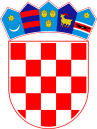   REPUBLIKA HRVATSKAVARAŽDINSKA ŽUPANIJA         OPĆINA VINICA	Općinsko vijećeKLASA: 024-04/23-01/33URBROJ: 2186-11-23-1Vinica, 13. rujna 2023.Na temelju članka 26. Zakona o zaštiti potrošača („Narodne novine“ broj 19/22, 59/23) te članka 30. Statuta Općine Vinica («Službeni vjesnik Varaždinske županije» broj 30/20. i 09/21.),Općinsko vijeće Općine Vinica  na sjednici održanoj dana 13. rujna 2023.godine donosiODLUKU o imenovanju članova Savjeta za zaštitu potrošača javnih usluga Općine VinicaČlanak 1.	Ovom Odlukom imenuju se članovi Savjeta za zaštitu potrošača (u nastavku teksta: Savjet), kao savjetodavno tijelo u smislu članka 26. stavka 2. Zakona o zaštiti potrošača.Članak 2.	U Savjet se imenuju:Emil Jurič, predsjednik SavjetaIvan Krajcer, član ispred Općinskog vijećaSanja Keretić, predstavnica Udruge za zaštitu potrošača „Varaždinski potrošač“Članak 3.	Ova Odluka stupa na snagu danom donošenja, a objaviti će se u „Službenom vjesniku Varaždinske županije“.								PREDSJEDNIK							Općinskog vijeća Općine Vinica								Predrag Štromar, v.r.